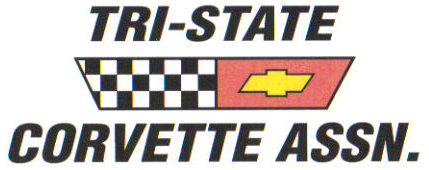 and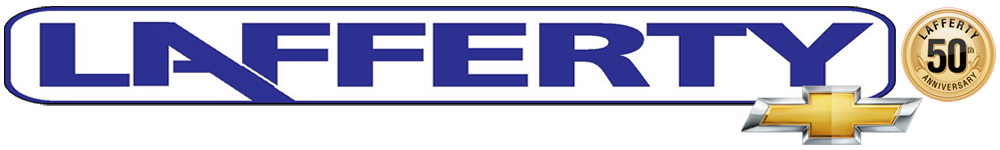 Presents the 25th AnnualCorvettes at Peddler’s Villagewww.peddlersvillage.comSunday, October 7, 2018Rain date Sunday, October 14th, 2018Registration begins at 7:30 AM			Participants must be registered by 9:30 AMCustom designed Tri-State Awards for all participantsParticipation fee is $25.00 day of show			Pre-registration fee is $20.00www.tristatecorvetteassn.com					on line registration availableProceeds benefit local charitiesJudged ShowTrophies awarded at end of judging		Early pull-outs/departures forfeit trophiesBest Paint	Best Engine		Best Interior		Corvette Spirit Award	Best of ShowTri-State Corvette Association Choice		Best Club Participation, monetary awardClasses (Entry Codes)
*****************************************************************************************Pre-registration fee of $20.00, payable to Tri-State Corvette Association	Mail to Ron Gottshalk, 4330 Southview Lane, Doylestown, PA  18902(215-345-7618)Name_____________________________________________________Telephone#_______________________Address_____________________________________________________________________________________City_______________________________________State/ZipCode_____________________________________Club Affiliation______________________________email____________________________________________Car info: year________color________coupe________convertible________Class/Entry Code (______-______)I understand that the Tri-State Corvette Assn. is not responsible for the loss or injury to my property or me at any time during this show. I expressly release the Tri-State Corvette Assn., officers and members from any liability for such loss or injury. I also agree to provide and pay for my own insurance. Signature____________________________________________________________Date____________________Entry#____________ Entry Class_________(_____-_____)EXTERIOR BODY/PAINT/GLASS/TRIM		1.____TIRES/WHEELS/WHEEL WELLS 				2.____INTERIOR/UPHOLSTERY/CARPET 			3.____ENGINE/ENGINE COMPARTMENT 			4.____OVERALL SHOW QUALITY 					5.____Judge__________________________TOTAL____________Concours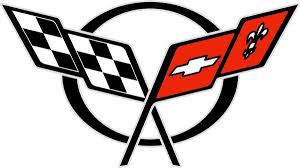 (suitable for NCRDS judging)1953-1982(CC)1984-2019(CC)Modified(3 or more modifications)1953-1982(MD-123)1984-2004(MD-45)2005-2019(MD-67) Stock 1953-2000(less than 3 minor modifications)1953-1967(S-12)1968-1982(S-3)1984-1992(S-4A)1993-1996(S-4B|)1997-2000(S-5A) Stock 2001-2018(less than 3 minor modifications)2001-2004(S-5B)2005-2009(S-6A)2010-2013(S-6B)2014-2015(S-7A)2016(S-7B)2017-2018(S-7C) 